St Andrew’s is committed to keeping students safe online. We have various safety measures in place that are there to protect students and give them positive experiences when using the internet. Whilst I am a student at St Andrew’s and using the internet 	I willPublish or share anything which may cause harm or offence to another person, or engage in online bullying or harassmentreport any inappropriate materials or messages online that make me feel upset, unhappy or frightenedfollow the school rules and only use my mobile phone, tablet, laptop or other devices outside of lesson time and at times allowed in the school rulesbe polite and kind when I communicate with others onlineI will notdo anything online that compromises my safety, the safety of others or of the school’s systemsshare my personal details onlineaccess inappropriate material online. This includes pornography, extremist content or content that promotes intolerance, or films or games that are unsuitable for my agedownload films, tv shows, games or music from illegal sites such as Pirate baydownload software or materials onto school computerstake, send or share pictures on social media of anyone without their permissionI understand thatthe school will monitor my online behaviourif I break the rules, I may be disciplined and if it is serious, I may be sent homeI understand the importance of this agreement and I will follow it during my stay at St Andrew’s ST ANDREW’S COLLEGE POLICY DOCUMENTST ANDREW’S COLLEGE POLICY DOCUMENTIssue No.: 03Document Number: STAN: STAN050Issue Date: November 2017Originator: Rebecca SchoemanVersion: 3Responsibility: Rebecca SchoemanReason for version change: Review & UpdateDated:  30/06/2020Authorised by: Wayne Marshall Date: July 2020 Signature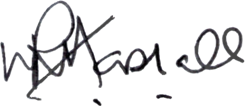 Student Name:Student Signature:Date: